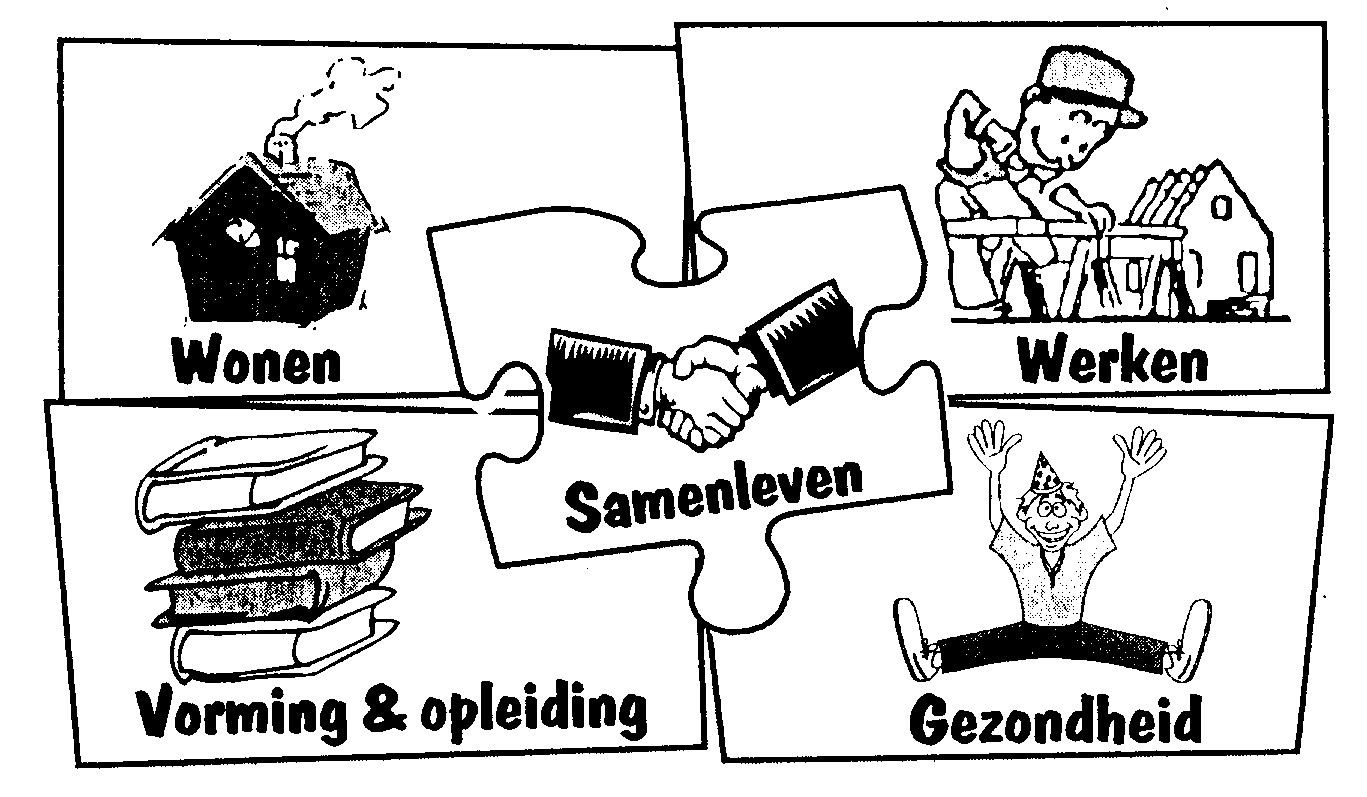 Stedelijke adviesraad voor welzijn RonseWerkgroep ouderenVerslag vergadering van 9 oktober 2018Aanwezig:  Flamant Mia, Foulon Jan, Lootens Nadine, Rita Dekeyster, Geradine Vandevelde, Van Glabeke Bernice, Vandenhecke Marcel, Vandenhoucke Daniël, Vanderkimpen Magda, Vandorpe Terry, Vanmeerhaeghe J. Claude, Ingrid Van Calster, Luc BalcaenVerontschuldigd:  Vanavermaete Patrick, Tom AelbrechtAgendaVerwelkoming. Na Gerardine Vandevelde mogen we nog een nieuw lid verwelkomen nl. Ingrid Van Calster.Schepen Foulon wil iedereen bedanken voor de organisatie van een geslaagd dessertbuffet op 1 oktober. Daarnaast wil hij iedereen bedanken voor de inzet de voorbije jaren.Evaluatie van dessertbuffet van 1 oktober 2018Algemeen: De opkomst was goed voor een eerste keer ( 105 betaalde kaarten waarvan 3 te recuperen via de middelen sociale participatie ). De formule moet nog gekend worden en groeien. Bovenal was de sfeer goed en er waren veel positieve reacties van de deelnemers.Financieel: De verschillende kosten worden overlopen. Stavingsstukken en geld zijn overgemaakt aan de penningmeester.Moet nog betaald worden:Willequet ( had in offerte niet aangegeven dat de prijs exclusief BTW was )Clarysse ( niet zo veel drank verkocht )SabamWassen en strijken van tafelnappen ( via Grijkoort )Overzicht van de kosten van het seniorenfeest 2017 houdt geen rekening met een aantal kleinere uitgaven. Is wel een beetje achterhaald.Opmerkingen;Vraag om opbergruimte voor tafelkleden en andere spullen. Luc vraagt na.Overschot van melk en suiker ( schenking aan Poverello )De borden waren ingepakt met folie. Vraagt wat tijd. Levering best iets vroeger. Mensen moesten wat lang wachten.Toch best voorzien in meer hulp. Best een werkschema opmaken. Nu was het wel verwarrend.Volgend jaar best vragen om dessertborden en prutserijen niet afgewassen mee te laten nemen door Willequet.Beter werken met broodjes voor de vrijwilligers die zaal klaar zetten.Foto’s worden op verschillende manieren doorgestuurd naar de leden.Een pluim voor de hulp van Willy en van Danny Limbourg.Sabrina D’Haeyer heeft prijsofferte gevraagd voor congrescentrum Glorieux. Beslissing om het toch verder te houden in het COC.seniorenweekEr is wat wrevel over de aankondiging van de seniorenweek in de stadskrant Inzicht. Er staat dat het een samenwerking is met de ouderenraad maar er is geen inspraak geweest in het programma. Nu is het een programma van het dienstencentrum.We vragen naar een volgende editie ook inspraak in het programma. De ouderenraad kan ook autonoom iets organiseren.Bewonersattenties woonzorgcentra tijdens de week van senioren. Bewoners Triamant worden niet meegenomen. Bestelling geplaatst bij Aveve. Ploeg samengesteld om bloemetjes te gaan inpakken. Luc zorgt voor de kaartjes.Afspraak: zaterdag 24/11 : Kammeland in inkomhal om 10u30.                Zondag 25/11: De linde om 10u30 in leefgroep muziekbos.  VariaEr is vraag rond culturele activiteit ( film ? ) – Fiertel met bus.We moeten nadenken over een programma van de ouderenraad voor volgend jaar. De werking mag zich niet enkel beperken tot het organiseren van feesten. We moeten ook informeren, vormen,… en opkomen voor de belangen van ouderen.Ieder jaar gaan de leden uit eten om het nieuwe jaar in te zetten. Dit keer opteren we voor vrijdag 1 februari om 19u.Volgende vergadering op 4 december 2018 om 14u in de annexe.Verslag: Luc Balcaen